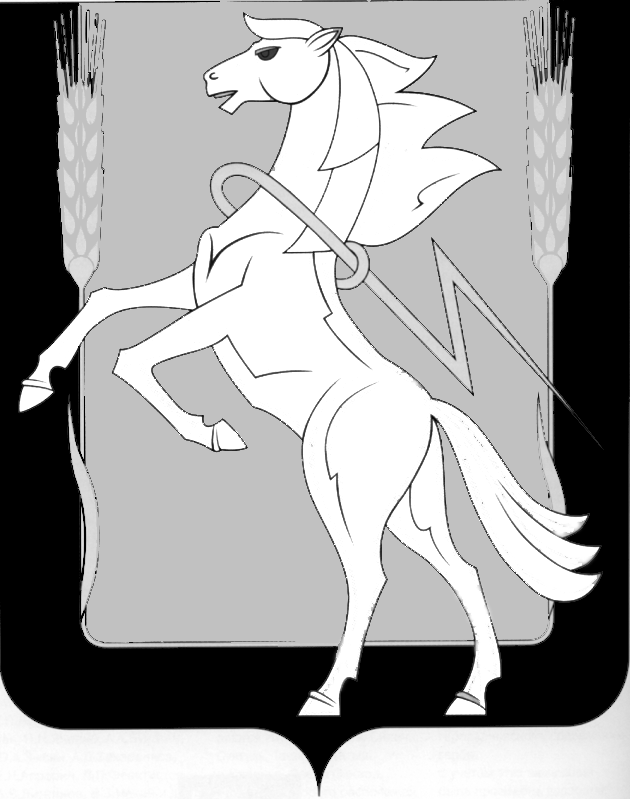 Совет депутатов Рощинского сельского поселенияСосновского муниципального района Челябинской областиЧетвертого созываР Е Ш Е Н И Е «23» марта 2023г. № 186Об утверждении Порядка прохождения диспансеризации лицами, замещающими муниципальные должности; работников, занимающих должности, не отнесенные к должностям муниципальной службы и осуществляющих техническое обеспечение деятельности органов местного самоуправления; работников, осуществляющих работу по воинскому учету в органе местного самоуправления; а также, работников, занятых обслуживанием органов местного самоуправления администрации Рощинского сельского поселения» и «Графиков прохождения диспансеризации на 2023-2024 годы».     В соответствии с Трудовым кодексом, Федеральным законом от 21.11.2011 № 323-ФЗ «Об основах охраны здоровья граждан в Российской Федерации», Приказом Министерства здравоохранения Российской Федерации от 27.04.2021 № 404н «Об утверждении Порядка проведения профилактического медицинского осмотра и диспансеризации определенных групп взрослого населения» и на основании Распоряжения администрации Рощинского сельского поселения №51 от 22.06.2022, Совет депутатов Рощинского сельского поселенияРЕШАЕТ:1.Утвердить Порядок прохождения диспансеризации лиц, замещающих муниципальные должности; работников, занимающих должности, не отнесенные к должностям муниципальной службы и осуществляющих техническое обеспечение деятельности органов местного самоуправления, работников, осуществляющих работу по воинскому учету в органе местного самоуправления, а также, работников, занятых обслуживанием органов местного самоуправления администрации Рощинского сельского поселения и «Графиков прохождения диспансеризации на 2023-2024 годы».  (Приложение 1).2.Утвердить Перечень:- муниципальных должностей;-должностей, не отнесенные к должностям муниципальной службы и осуществляющих техническое обеспечение деятельности органов местного самоуправления администрации Рощинского сельского поселения.-должностей работников, осуществляющих работу по воинскому учету в органе местного самоуправления;-должностей работников, занятых обслуживанием органов местного самоуправления(Приложение 2)3.Утвердить графики прохождения диспансеризации лиц, замещающих муниципальные должности; работников, занимающих должности, не отнесенные к должностям муниципальной службы и осуществляющих техническое обеспечение деятельности органов местного самоуправления, работников, осуществляющих работу по воинскому учету в органе местного самоуправления, а также, работников, занятых обслуживанием органов местного самоуправления администрации Рощинского сельского поселения и «Графиков прохождения диспансеризации на 2023-2024 годы». (Приложение 3).4.Администрации Рощинского сельского поселения:4.1. Обеспечить прохождение диспансеризации лиц, замещающих муниципальные должности; работников, занимающих должности, не отнесенные к должностям муниципальной службы и осуществляющих техническое обеспечение деятельности органов местного самоуправления, работников, осуществляющих работу по воинскому учету в органе местного самоуправления, а также, работников, занятых обслуживанием органов местного самоуправления администрации Рощинского сельского поселения в соответствии с  «Графиками прохождения диспансеризации на 2023-2024 годы». 4.2. Заключить с медицинскими учреждениями, имеющими лицензию на медицинскую деятельность, муниципальный контракт (договор) на проведение диспансеризации лиц, замещающих муниципальные должности; работников, занимающих должности, не отнесенные к должностям муниципальной службы и осуществляющих техническое обеспечение деятельности органов местного самоуправления, работников, осуществляющих работу по воинскому учету в органе местного самоуправления, а также, работников, занятых обслуживанием органов местного самоуправления администрации Рощинского сельского поселения».4.3. Главному бухгалтеру администрации Рощинского сельского поселения совместно с Советом депутатов предусмотреть финансирование расходов, связанных с прохождением диспансеризации.5. Опубликовать настоящее Решение в «Информационном бюллетене «Сосновская Нива» и разместить на официальном сайте Рощинского сельского поселения Сосновского муниципального района в информационно-телекоммуникационной сети «Интернет».6.Настоящее решение вступает в силу со дня его официального опубликования.7. Контроль за исполнением настоящего решения возложить на председателя Совета депутатов Рощинского сельского поселения Сосновского муниципального района Челябинской области.Глава   Рощинского                               Председатель Совета депутатов    сельского поселения                             Рощинского сельского поселения ___________      Л.А. Ефимова             _______________С.Ю. ВолосниковаПриложение N 1 Решением Совета депутатов Рощинского сельского поселенияСосновского муниципального района Челябинской областиРоссийской Федерации от «23» марта 2023г. №186 ПОРЯДОК ПРОХОЖДЕНИЯ ДИСПАНСЕРИЗАЦИИлицами, замещающими муниципальные должности; работников, занимающих должности, не отнесенные к должностям муниципальной службы и осуществляющих техническое обеспечение деятельности органов местного самоуправления; работников, осуществляющих работу по воинскому учету в органе местного самоуправления; а также, работников, занятых обслуживанием органов местного самоуправления администрации Рощинского сельского поселения»1. Настоящий Порядок определяет правила прохождения диспансеризации лицами, замещающими муниципальные должности; работников, занимающих должности, не отнесенные к должностям муниципальной службы и осуществляющих техническое обеспечение деятельности органов местного самоуправления; работников, осуществляющих работу по воинскому учету в органе местного самоуправления; а также, работников, занятых обслуживанием органов местного самоуправления администрации Рощинского сельского поселения»2. Под диспансеризацией, применительно к настоящему Порядку, понимается комплекс мероприятий, включающий в себя профилактический медицинский осмотр и дополнительные методы обследований, проводимых в целях оценки состояния здоровья (включая определение группы здоровья и группы диспансерного наблюдения) и осуществляемых в отношении определенных групп населения в соответствии с законодательством Российской Федерации.Диспансерное наблюдение представляет собой проводимое с определенной периодичностью необходимое обследование лиц, страдающих хроническими заболеваниями, функциональными расстройствами, иными состояниями, в целях своевременного выявления, предупреждения осложнений, обострений заболеваний, иных состояний, их профилактики и осуществления медицинской реабилитации указанных лиц, проводимое в порядке, установленном уполномоченным федеральным органом исполнительной власти.3. Диспансеризация лиц, замещающих муниципальные должности; работников, занимающих должности, не отнесенные к должностям муниципальной службы и осуществляющих техническое обеспечение деятельности органов местного самоуправления; работников, осуществляющих работу по воинскому учету в органе местного самоуправления; а также, работников, занятых обслуживанием органов местного самоуправления администрации Рощинского сельского поселения» осуществляется за счет средств бюджета Рощинского сельского поселения, в соответствии с законодательством Российской Федерации.Для прохождения диспансеризации заключается договор с медицинскими учреждениями, имеющими лицензию на осуществление медицинской деятельности, включая работы (услуги) при осуществлении амбулаторно-поликлинической медицинской помощи по специальностям: "терапия", "акушерство и гинекология", "неврология", "урология", "хирургия", "офтальмология", "отоларингология", "эндокринология", "психиатрия", "психиатрия-наркология", "рентгенология", "ультразвуковая диагностика", "клиническая лабораторная диагностика" (далее - медицинское учреждение).     В случае отсутствия в медицинском учреждении, осуществляющем диспансеризацию лиц, замещающими муниципальные должности, работников, занимающих должности, не отнесенные к должностям муниципальной службы и осуществляющих техническое обеспечение деятельности органов местного самоуправления; работников, осуществляющих работу по воинскому учету в органе местного самоуправления; а также, работников, занятых обслуживанием органов местного самоуправления администрации Рощинского сельского поселения», лицензии на медицинскую деятельность по отдельным видам работ (услуг), необходимых для проведения диспансеризации в полном объеме, указанным медицинским учреждением заключаются договоры с медицинскими организациями, имеющими лицензии на соответствующие виды деятельности, о привлечении медицинских работников этих организаций.4. Диспансеризация лиц, работников, занимающих должности, не отнесенные к должностям муниципальной службы и осуществляющих техническое обеспечение деятельности органов местного самоуправления; работников, осуществляющих работу по воинскому учету в органе местного самоуправления; а также, работников, занятых обслуживанием органов местного самоуправления администрации Рощинского сельского поселения» проводится ежегодно врачами-специалистами с использованием лабораторных и функциональных исследований в следующем объеме:1) осмотр врачами-специалистами:терапевтом,акушером-гинекологом,неврологом,урологом (для мужского населения),хирургом,офтальмологом,отоларингологом,эндокринологом,психиатром,психиатром-наркологом;2) проведение лабораторных и функциональных исследований:клинический анализ крови,клинический анализ мочи,исследование уровня холестерина крови,исследование уровня сахара крови,исследование уровня билирубина,исследование уровня общего белка сыворотки крови,исследование уровня амилазы сыворотки крови,исследование креатинина сыворотки крови,исследование мочевой кислоты сыворотки крови,исследование уровня холестерина липопротеидов низкой плотностисыворотки крови,исследование уровня триглицеридов сыворотки крови,онкомаркер специфический CA-125 (женщинам после 40 лет),онкомаркер специфический PSA (мужчинам после 40 лет),цитологическое исследование мазка из цервикального канала,электрокардиография,флюорография (1 раз в год),маммография (женщинам после 40 лет, 1 раз в 2 года).5. Диспансеризация лиц, работников, занимающих должности, не отнесенные к должностям муниципальной службы и осуществляющих техническое обеспечение деятельности органов местного самоуправления; работников, осуществляющих работу по воинскому учету в органе местного самоуправления; а также, работников, занятых обслуживанием органов местного самоуправления администрации Рощинского сельского поселения» проводится в служебное время в течение календарного года в соответствии с графиком прохождения диспансеризации муниципальными служащими, утвержденным представителем нанимателя (работодателем).6. Работники проходят диспансеризацию в сроки, установленные графиком. В случае невозможности прохождения диспансеризации в установленные сроки по уважительным причинам сроки ее прохождения согласуются с представителем нанимателя (работодателем).7. Для прохождения диспансеризации представитель нанимателя (работодатель) составляет поименный список работников и направляет его за два месяца до начала диспансеризации в соответствующее медицинское учреждение.8. Медицинское учреждение на основании полученного от представителя нанимателя (работодателя) поименного списка работников, подлежащих диспансеризации, утверждает совместно с представителем нанимателя (работодателем) календарный план проведения диспансеризации.9. На лиц, занимающих должности, не отнесенные к должностям муниципальной службы и осуществляющих техническое обеспечение деятельности органов местного самоуправления; работников, осуществляющих работу по воинскому учету в органе местного самоуправления; а также, работников, занятых обслуживанием органов местного самоуправления администрации Рощинского сельского поселения», явившихся для прохождения диспансеризации, в регистратуре медицинского учреждения подбирается (или заполняется) учетная форма N 025/у-04 "Медицинская карта амбулаторного больного", утвержденная Приказом Минздравсоцразвития России от 22 ноября 2004 г. N 255 (зарегистрирован Минюстом России 14 декабря 2004 г. N 6188) (далее - амбулаторная карта), которая передается в отделение (кабинет) медицинской профилактики или иное структурное подразделение медицинского учреждения, на которое возложены функции по организации проведения диспансеризации работников, занимающих должности, не отнесенные к должностям муниципальной службы и осуществляющих техническое обеспечение деятельности органов местного самоуправления; работников, осуществляющих работу по воинскому учету в органе местного самоуправления; а также, работников, занятых обслуживанием органов местного самоуправления администрации Рощинского сельского поселения» (далее - кабинет (отделение) медицинской профилактики).В кабинете (отделении) медицинской профилактики заполняются разделы учетной формы N 025/у-ГС "Паспорт здоровья" (приложение N 1 к настоящему Порядку) (далее - Паспорт здоровья), после работник направляется к врачам-специалистам и на диагностические исследования, проводимые в рамках диспансеризации.10. Врачи-специалисты, принимающие участие в проведении диспансеризации, заносят результаты проведенных ими в рамках диспансеризации обследований в амбулаторную карту или и учетную форму N 131/у-ГС "Карта учета диспансеризации государственного гражданского служащего и муниципального служащего" (приложение N 2 к настоящему Порядку) (далее - Карта).Результаты проведенных лабораторных и функциональных исследований и результаты обследований врачей-специалистов обобщаются в кабинете (отделении) медицинской профилактики и передаются врачу-терапевту, ответственному за проведение диспансеризации (далее - врач-терапевт).11. В случае выявления у работника признаков заболевания врач-терапевт направляет его на дополнительную консультацию к врачам-специалистам и дополнительные обследования. Дополнительные консультации, дополнительные обследования и лечение в амбулаторно-поликлинических и стационарных условиях не входят в объем диспансеризации. В случае отсутствия в медицинском учреждении, проводящем диспансеризацию, врачей-специалистов лабораторного и диагностического оборудования, необходимого для проведения дополнительных консультаций и обследований, врач-терапевт направляет работника в другие медицинские учреждения.12. При прохождении диспансеризации на каждое посещение работником врача-специалиста заполняется учетная форма N 025/у-12 "Талон амбулаторного пациента", утвержденная Приказом Минздравсоцразвития России от 22 ноября 2004 г. N 255 (зарегистрирован Минюстом России 14 декабря 2004 г. N 6188), с отметками литерами "МС".13. После обследования, проведенного в соответствии с установленным настоящим Порядком объемом диспансеризации, врач-терапевт с учетом заключений врачей-специалистов, принимающих участие в проведении диспансеризации, и результатов лабораторных и функциональных исследований определяет гражданину соответствующую группу состояния здоровья:I группа - практически здоровые, не нуждающиеся в дальнейшем диспансерном наблюдении. С ними проводится профилактическая беседа и даются рекомендации по здоровому образу жизни;II группа - с риском развития заболевания, нуждающиеся в проведении профилактических мероприятий;III группа - нуждающиеся в дополнительном обследовании для уточнения (установления) диагноза в условиях амбулаторно-поликлинического учреждения;IV группа - нуждающиеся в дополнительном обследовании и лечении заболевания, выявленного во время диспансеризации, в стационарных условиях;V группа - с впервые выявленными заболеваниями или наблюдающиеся по хроническому заболеванию и имеющие показания для оказания высокотехнологичной медицинской помощи.Работникам, отнесенным к II, III, IV, V группам состояния здоровья, имеющим риски развития каких-либо заболеваний, в зависимости от выявленных факторов риска врачом-терапевтом на основании заключений врачей-специалистов составляется индивидуальная программа профилактических мероприятий.14. После проведения диспансеризации, копия заполненной Карты передается с согласия работника в медицинское учреждение по месту его динамического наблюдения (или в медицинское учреждение по его месту жительства в случае отсутствия прикрепления к медицинскому учреждению) для наблюдения врачом - участковым терапевтом и, при наличии показаний, врачами-специалистами, а также для осуществления индивидуальных программ профилактических мероприятий.15. При установлении у работника заболевания, требующего оказания высокотехнологичной медицинской помощи, медицинское учреждение, осуществляющее динамическое наблюдение за ним, направляет его на оказание высокотехнологичной медицинской помощи в порядке, установленном законодательством.Копия заполненной Карты может быть передана на руки работнику с рекомендациями обратиться в медицинское учреждение для дальнейшего наблюдения врачами-специалистами или для осуществления индивидуальных программ профилактических мероприятий.16. По окончании прохождения диспансеризации врач-терапевт заполняет Паспорт здоровья, в котором отмечаются результаты осмотров врачей-специалистов (включая дополнительные консультации), исследований (включая дополнительные), проведенных в процессе осуществления диспансеризации, вписываются группа состояния здоровья, заключения (рекомендации) врачей-специалистов и общее заключение врача-терапевта с рекомендациями по проведению профилактических мероприятий и лечению.Паспорт здоровья хранится у работника.17. Медицинское учреждение на основании результатов диспансеризации работника выдает ему заключение медицинского учреждения о наличии (отсутствии) заболевания, подписываемое врачебной комиссией медицинского учреждения.Заключение, выданное работнику по результатам диспансеризации, действительно до прохождения следующей диспансеризации.Заключение приобщается к личному делу в соответствии с Положением о персональных данных, утвержденным Указом Президента Российской Федерации от 30 мая 2005г. N 609 "Об утверждении Положения о персональных данных государственного гражданского служащего Российской Федерации и ведении его личного дела" (Собрание законодательства Российской Федерации, 2005, N 23, ст. 2242).Заключение выдается медицинским учреждением на основании сведений, содержащихся в Паспорте здоровья, без проведения повторного осмотра и действительно до прохождения следующей диспансеризации.   Приложение 2К Решению Совета депутатов Рощинского сельского поселенияСосновского муниципального района Челябинской областиРоссийской Федерации от «23» марта 2023г. №186 Перечень муниципальных должностей Рощинского сельского поселения.- Глава администрации Рощинского сельского поселения.Перечень должностей, не отнесенных к должностям муниципальной службы и осуществляющих техническое обеспечение деятельности органов местного самоуправления; работников, занятых обслуживанием органов местного самоуправления администрации Рощинского сельского поселения»- Главный бухгалтер						- Бухгалтер 1 категории			- Бухгалтер 2 категории	- Делопроизводитель						 - Специалист по ОХД		- Специалист по организационной работе	- Специалист (инструктор по спорту)			- Специалист по благоустройству			- Водитель 4 разряда	- Уборщица служебных помещений 2 разряда				Перечень должностей работников, осуществляющих работу по воинскому учету- Инспектор ВУС- Инспектор ВУС                                                                                                             Приложение 3к Решению Совета депутатовРощинского сельского поселения№186 от «23» марта 2023 годаГрафикпрохождения диспансеризации лиц, замещающих муниципальные должности; администрации Рощинского сельского поселения»Графикпрохождения диспансеризации работников, осуществляющих работу по воинскому учету администрации Рощинского сельского поселения»                                                                                                             Приложение 3к Решению Совета депутатовРощинского сельского поселения№186 от «23» марта 2023 годаГрафикпрохождения диспансеризации лиц, замещающих должности, не отнесенные к должностям муниципальной службы и осуществляющих техническое обеспечение деятельности органов местного самоуправления; работников, занятых обслуживанием органов местного самоуправления администрации Рощинского сельского поселения» администрации Рощинского сельского поселения»Приложение N 1 Учетная форма N 025/у-ГС Паспорт здоровьяПриложение N 1к Порядку прохождениядиспансеризации государственнымигражданскими служащими РоссийскойФедерации и муниципальными служащими,утвержденному ПриказомМинистерства здравоохранения исоциального развитияРоссийской Федерацииот 14 декабря 2009 г. N 984нОбложкаМинистерство здравоохранения и социального развитияРоссийской ФедерацииМедицинская документацияУчетная форма N 025/у-ГСПАСПОРТ ЗДОРОВЬЯ1. Фамилия ________________________________________________________________Имя _______________________________________________________________________Отчество __________________________________________________________________2. Пол: муж., жен.3. Дата рождения: ___________ ___________ ______________(число) (месяц) (год)4. Адрес: _________________________________________________________________ул. _______________________________ дом _____ корп. _________ кв. _________5. Страховой полис: серия _____________________ N ____________________________________________________________________________________________________(наименование страховой медицинской организации)6. Наблюдается в поликлинике ______________________________________________7. Телефон поликлиники ____________________________________________________8. Медицинская карта амбулаторного больного N _____________________________9. Ф.И.О. врача-терапевта участкового (врача общей практики (семейноговрача))___________________________________________________________________________Сигнальные отметкиГруппа и Rh-принадлежность крови: _________________________________________Лекарственная непереносимость _____________________________________________(указать, на какой препарат)Аллергическая реакция _____________________________________________________(да/нет)Диспансеризация789 × 226 пикс.     Открыть в новом окне	--------------------------------<*> I группа - практически здоров;II группа - риск развития заболевания, нуждается в проведениипрофилактических мероприятий;III группа - нуждается в дополнительном обследовании для уточнения(установления) диагноза (впервые установленное хроническое заболевание) илилечении в амбулаторных условиях;IV группа - нуждается в дополнительном обследовании и лечении встационарных условиях;V группа - имеет показания для оказания высокотехнологичной медицинскойпомощи (медицинская документация направляется в орган исполнительной властисубъекта Российской Федерации в сфере здравоохранения).Показатели состояния здоровья623 × 364 пикс.     Открыть в новом окне	Факторы риска развития социальнозначимых заболеваний <*>632 × 459 пикс.     Открыть в новом окне	--------------------------------<*> После 2010 г. - вписать.<**> ССЗ - сердечно-сосудистые заболевания.<***> СД - сахарный диабет.Классификация артериальной гипертензииПоказатели	АД систолическое	АД диастолическоеОптимальное	< 120	< 80Нормальное	120 - 129	80 - 84Высокое нормальное	130 - 139	85 - 89Артериальная гипертензия (АГ)АГ I степени ("мягкая")	140 - 159	90 - 99АГ II степени ("умеренная")	160 - 179	100 - 109АГ III степени ("тяжелая")	>= 180	>= 110Изолированная систолическая  гипертензия	>= 140	< 90Норма сахара крови натощак	6,1 ммоль/лЦелевой уровень холестерина без  коронарной болезни сердца	менее 5 ммоль/лРасчет индекса массы тела (ИМТ):301 × 52 пикс.     Открыть в новом окне	норма	18,5 - 24,9предожирение	25 - 29,9ожирение I степени	30 - 34,9ожирение II степени	35 - 39,9ожирение III степени	40 и болееПроведенные лабораторные исследованияНаименование   показателя	Дата	Значения	Дата	Значения	Дата	Значения	Дата	ЗначенияКлинический  анализ крови:								гемоглобин								лейкоциты								тромбоциты								СОЭ								Биохимический  анализ крови:								исследование   сахара крови								билирубин								общий белок   сыворотки крови								исследование   уровня   холестерина   крови								амилаза								креатинин								исследование   уровня   липопротеидов   низкой плотности								исследование   уровня   триглицеридов   сыворотки крови								мочевая кислота								продолжение таблицыНаименование   показателя	Дата	Значения	Дата	Значения	Дата	Значения	Дата	ЗначенияКлинический  анализ мочи								белок								сахар								лейкоциты								эритроциты								Онкомаркер  специфический CA- 125								Онкомаркер  специфический PSA								Цитология мазка  из цервикального  канала								Проведенные функциональные исследованияНаименование   показателя	Дата	Значения	Дата	Значения	Дата	Значения	Дата	ЗначенияЭлектрокардиогра- фия								Флюорография								Маммография								Заболевания, выявленные в ходе диспансеризацииДата   установления	Наименование заболевания	Код по МКБ-10Заключение (рекомендации) акушера-гинекологаДата  диспансеризации	Заключение (рекомендации)	ПодписьЗаключение (рекомендации) неврологаДата  диспансеризации	Заключение (рекомендации)	ПодписьЗаключение (рекомендации) офтальмологаДата  диспансеризации	Заключение (рекомендации)	ПодписьЗаключение (рекомендации) хирургаДата  диспансеризации	Заключение (рекомендации)	ПодписьЗаключение (рекомендации) урологаДата  диспансеризации	Заключение (рекомендации)	ПодписьЗаключение (рекомендации) психиатраДата  диспансеризации	Заключение (рекомендации)	ПодписьЗаключение (рекомендации) психиатра-наркологаДата  диспансеризации	Заключение (рекомендации)	ПодписьЗаключение (рекомендации) врача-терапевтаДата  диспансеризации	Заключение (рекомендации)	ПодписьЗаключение (рекомендации) врачебной комиссии о наличии (отсутствии) заболевания, препятствующего прохождению государственной гражданской службы Российской Федерации или муниципальной службыДата  диспансеризации	Заключение (рекомендации)	ПодписьПриложение N 2 Учетная форма N 131/у-ГС Карта учета диспансеризации государственного гражданского служащего Российской Федерации и муниципального служащего Медицинская карта амбулаторного больногоПриложение N 2к Порядку прохождениядиспансеризации государственнымигражданскими служащими РоссийскойФедерации и муниципальными служащими,утвержденному ПриказомМинистерства здравоохранения исоциального развитияРоссийской Федерацииот 14 декабря 2009 г. N 984н___________________________________________ Медицинская документация(наименование учреждения здравоохранения,проводящего диспансеризацию) Учетная форма N 131/у-ГСКарта учета диспансеризациигосударственного гражданского служащего Российской Федерациии муниципального служащегоМедицинская карта амбулаторного больного N ________________1. Фамилия, имя, отчество _________________________________________________2. Пол: М - 1; Ж - 23. Страховой полис: серия _______________________ N _______________________4. Дата рождения (число, месяц, год) ______________________________________5. Адрес места жительства: ____________________________ город - 1, село - 2_______________ ул. __________ дом _____ корп. ____ кв. ____; телефон _____6. Место службы ___________________________________________________________телефон служебный ______________________________________________________7. Должность ______________________________________________________________8. Прикреплен в данном учреждении здравоохранения для: постоянногодинамического наблюдения - 1; диспансеризации - 2;периодического медицинского осмотра - 3; дополнительного медицинскогоосмотра - 4 (нужное отметить)10. Учреждение здравоохранения, к которому прикреплен служащий дляпостоянного динамического наблюдения (наименование, юридический адрес)______________________________________________________________________________________________________________________________________________________11. Осмотры врачей-специалистов:Специальность   врача	N  строк	Код  вра- ча	Дата  осмот- ра	Заболевания   (код по МКБ-10)	Результат диспансеризации	Ф.И.О. (под- пись врача)ранее изве- стное хро-  ниче- ское	выяв- влен- ное  во  время дисп- ансе- риза  ции	в  том  чис-  ле  на  позд- ней  ста-  дии	прак-  тиче-  ски  здо-  ров (I группа здо-  ровья)	риск  разви- тия  забо-  лева-  ний  (II  груп-  па  здоро- вья)	нуждается в дополнительном   лечении, обследованииамбу-  латор- ном  (III  группа здоро- вья)	в том числе по  выяв- лен-  ным  забо- лева- ниям	ста-  цио-  нар-  ном  (IV  груп- па  здо-  ро-  вья)	в оказа- нии вы-  сокотех- нологич- ной ме-  дицинс-  кой по-  мощи (V  группа  здоровья	сана-  торно- курор- тном1	2	3	4	5	6	7	8	9	10	11	12	13	14	15Терапевт	01													Акушер-гинеколог	02													Невролог	03													Хирург	04													Офтальмолог	05													Уролог (для  мужского  населения)	06													Психиатр	07													Психиатр-  нарколог	08													Дополнительные  консультации  врачей-  специалистов  (вписать):	09													10													11													12. Лабораторные и функциональные исследования <*>Перечень исследований	N   строки	Дата   исследования	Дата получения   результатовКлинический анализ крови	01		Биохимический анализ крови:	02		общий белок	03		холестерин крови	04		липопротеиды низкой  плотности сыворотки крови	05		триглицериды сыворотки крови	06		креатинин крови	07		мочевая кислота крови	08		билирубин крови	09		амилаза крови	10		сахар крови	11		Клинический анализ мочи	12		Онкомаркер CA-125 (женщинам)	13		Онкомаркер PSA (мужчинам)	14		Электрокардиография	15		Флюорография	16		Маммография	17		Цитологическое исследование  мазка из цервикального канала	18		Дополнительные исследования	19		--------------------------------<*> Копии результатов исследований прилагаются для передачи вучреждение здравоохранения, осуществляющее динамическое наблюдение загражданином.13. Рекомендации по индивидуальной программе____________________________________________________________________________________________________________________________________________________________________________________________________________________________________________________________________________________________________________14. Взят под диспансерное наблюдение (дата, специалист, диагноз по МКБ-10)___________________________________________________________________________15. Диагноз по МКБ-10, установленный через 6 месяцев после диспансеризации___________________________________________________________________________16. Снят с диспансерного наблюдения в течение года по причине (нужноеотметить):1 - выздоровление, 2 - умер, 3 - выбыл.17. Дата завершения диспансеризации _______________________________________Врач-терапевт __________________________ _________________________________(подпись) (расшифровка подписи)Приложение N 2 Перечень заболеваний, препятствующих поступлению на государственную гражданскую службу российской федерации и муниципальную службу или ее прохождениюПриложение N 2к ПриказуМинистерства здравоохраненияи социального развитияРоссийской Федерацииот 14 декабря 2009 г. N 984нПЕРЕЧЕНЬЗАБОЛЕВАНИЙ, ПРЕПЯТСТВУЮЩИХ ПОСТУПЛЕНИЮ НА ГОСУДАРСТВЕННУЮГРАЖДАНСКУЮ СЛУЖБУ РОССИЙСКОЙ ФЕДЕРАЦИИ И МУНИЦИПАЛЬНУЮСЛУЖБУ ИЛИ ЕЕ ПРОХОЖДЕНИЮ540 × 324 пикс.     Открыть в новом окне	Приложение N 3 Учетная форма N 001-ГС/у Заключение медицинского учреждения о наличии (отсутствии) заболевания, препятствующего поступлению на государственную гражданскую службу Российской Федерации и муниципальную службу или ее прохождениюПриложение N 3к ПриказуМинистерства здравоохраненияи социального развитияРоссийской Федерацииот 14 декабря 2009 г. N 984нМедицинская документацияУчетная форма N 001-ГС/уУтверждена ПриказомМинздравсоцразвития Россииот _________ N ________Заключениемедицинского учреждения о наличии (отсутствии) заболевания,препятствующего поступлению на государственную гражданскую службуРоссийской Федерации и муниципальную службу или ее прохождениюот "__" _____________ 20__ г.1. Выдано _____________________________________________________________(наименование и адрес учреждения здравоохранения)2. Наименование, почтовый адрес государственного органа, органамуниципального образования <*>, куда представляется Заключение______________________________________________________________________________________________________________________________________________________3. Фамилия, имя, отчество _____________________________________________(Ф.И.О. государственного гражданского служащего Российской Федерации,муниципального служащего либо лица, поступающего на государственнуюгражданскую службу Российской Федерации, муниципальную службу)4. Пол (мужской/женский) <*> __________________________________________5. Дата рождения ______________________________________________________6. Адрес места жительства _____________________________________________7. ЗаключениеВыявлено наличие (отсутствие) заболевания, препятствующего поступлениюна государственную гражданскую службу Российской Федерации (муниципальнуюслужбу) или ее прохождению <*>.Должность врача, выдавшего заключение _____________ ___________________(подпись) (Ф.И.О.)Главный врач учрежденияздравоохранения _____________ ___________________(подпись) (Ф.И.О.)Место печати--------------------------------<*> Нужное подчеркнуть. (Докипедия: Приказ от 14.12.2009 N 984н "Об утверждении Порядка прохождения диспансеризации государственными гражданскими служащими Российской Федерации и муниципальными служащими, перечня заболеваний, препятствующих поступлению на государственную гражданскую службу Российской Федерации и муниципальную службу или ее прохождению, а также формы заключения медицинского учреждения")№ФИОДата рожденияДолжностьДата приема на работуСрок прохождения диспансеризации1Ефимова Людмила Алексеевна29.12.1957Глава поселения 29.06.2017№ФИОДата рожденияДолжностьДата приема на работуСрок прохождения диспансеризации1Чупина Юлия Вильгельмовна21.04.1973Инспектор ВУС30.09.20192Халина Елена Николаевна26.10.1970Инспектор ВУС15.10.2020№ФИОДата рожденияДолжностьДата приема на работуСрок прохождения диспансеризации1Гасанова Елена Анатольевна08.02.1981Главный бухгалтер 08.01.20032Сафронова Надежда Александровна08.12.1984Бухгалтер 1 категории05.05.20143Капанец Наталья Сергеевна23.08.1982Бухгалтер 2 категории16.03.20074Абдалова Ирина Александровна20.10.1983Делопроизводитель02.09.20205Андрейченко Евгений Александрович23.04.1977Специалист по ОХД27.01.20206Осминина Елена Александровна31.07.1983Специалист по организационной работе01.07.20137Нестерова Людмила Владимировна19.08.1965Специалист по благоустройству13.05.20198Алешкин Александр Петрович20.01.1957Водитель 4 разряда10.01.20229Петрусь Ирина Валентиновна07.07.1962Уборщица служебных помещений 2 разряда01.06.2022